Название проекта: Реконструкция водохозяйственных и гидромелиоративных систем Актюбинской, Жамбылской и Южно-Казахстанской областейСтрана: Казахстан Сектор экономики: Водоснабжение Номер проекта: 48089Источник финансирования: ЕБРР Типы контрактов: Услуги консультантаТип извещения: Приглашение к выражению заинтересованностиДата публикации: 02/05/2017 годаДата закрытия: 06/06/2017 года Время местное 17-00 по времени АстаныКонкурсный отбор фирм на оказание услуг консультантаПриглашение к подаче писем о заинтересованностиНастоящее извещение следует за Общим извещение о закупках, опубликованным на сайте ЕБРР 7 декабря 2016 г.  Правительство Республики Казахстан обратилось в Европейский банк реконструкции и развития (ЕБРР) с просьбой о предоставлении займа на реконструкцию водохозяйственных и гидромелиоративных систем Актюбинской, Жамбылской и Южно-Казахстанской областей Республики Казахстан (Проект) путем реконструкции инфраструктуры систем гидромелиорации в указанных регионах. Реконструкция инфраструктуры будет в основном осуществляться путем восстановления сохранившихся оросительных каналов для повышения их эффективности и снижения потерь воды, восстановления вышедших из строя водохозяйственных объектов и каналов для водоснабжения ранее орошаемых земель,  а также строительства новых оросительных каналов в тех местах, где инфраструктура системы водоснабжения для орошения отсутствует.Стоимость проекта составляет 180 млн. долларов США. Проект будет осуществляться Республиканским государственным предприятием на праве хозяйственного ведения «Казводхоз» Комитета по Водным Ресурсам Министерства Сельского Хозяйства Республики Казахстан (РГП «Казводхоз» или Заказчик). Основной целью задания является оказание поддержки и помощи Заказчику в осуществлении Проекта по реконструкции водохозяйственных систем Актюбинской, Жамбылской и Южно-Казахстанской областей (Проект) в установленные сроки и в соответствии с правилами, процедурами и требованиями ЕБРР, а именно:  Выполнение функций Группы реализации проекта (ГРП), в том числе:управление реализацией Проекта,управление закупками по правилам ЕБРР, организация и проведение тендеров на выполнение строительно-монтажных работ, а также поставку товаров и сопутствующих услуг, предусмотренных Проектом, подготовка проектов тендерной документации, отчетов об оценке заявок, контрактов на русском и английском языках с использованием типовых форм ЕБРР,администрирование контрактов, расходование (снятие) средств займа для финансирования работ по контрактам и подготовка финансовой отчетности по Проекту, правовая поддержка Проекта, обеспечение соответствия законодательству Республики Казахстан,организационно-техническое обеспечение реализации проекта. Осуществление технического надзора за выполнением строительно - монтажных работ, выполняемых подрядчиками по контрактам, заключенным в рамках Проекта,выступая в роли Инженера согласно требованиям, предусмотренным контрактамиFIDIC (Красная книга, Желтая книга). Ожидается, что выполнение задания начнется в III квартале 2017. Контракт с победителем будет заключен на 3 года. Финансирование контракта будет осуществляться из средств займа, предоставляемого ЕБРР. В конкурсном отборе консультанта в короткий список и на присуждение контракта могут участвовать фирмы и объединения фирм из любых стран. Консультантом может быть фирма или объединение фирм, имеющих опыт выполнения работ, сходных с заданием, в том числе:опыт работы в качестве групп реализации проектов или управляющих консультантов по проектам, финансируемымЕБРР, Всемирным банком или иными международными финансовыми организациями (МФО); опыт осуществления технического надзора за выполнением строительно- монтажных работ в области гидромелиорации, водоснабжения и(или) водоотведения, в том числе, желательно, наличие опыта работ в данной области в Казахстане или соседних с ним странах, имеющих сходные нормативные требования к выполнению гидромелиоративных работ. Консультант должен продемонстрировать, что он имеет возможность пригласить специалистов, отвечающих ниженазванным минимальным квалификационным требованиям, на следующие ключевые позиции:Руководитель группы – высшее инженерное, юридическое или экономическое образование, общий стаж работы не менее 15 лет, в том числе не менее 7-ти лет в качестве руководителя, опыт работы в группах реализации проектов или в качестве консультанта по проектам, финансируемым ЕБРР, Всемирным банком или иными МФО – не менее 5-ти лет, знание требований, предъявляемых МФО к управлению проектами.Специалист по закупкам - высшее образованиев области закупок, инженерноеили юридическое, общий стаж работы не менее 10 лет, опыт работы в качестве специалиста позакупкам по проектам, финансируемым МФО– не менее 3-х лет.Специалист по расходованию средств займа - высшее финансовое образование, общий стаж работы в области бухгалтерии и финансов - не менее 10-ти лет,опыт работы в качестве специалиста по расходованию (снятию) средств займов по проектам, финансируемым МФО – не менее 3-х лет.Инженер по техническому надзору - высшее инженерное образование, общий стаж работы в качестве инженера - не менее 15-ти лет, опыт осуществления технического надзора за выполнением строительно – монтажных работ – не менее 5-ти лет,в том числе в качестве проектного инженера по контрактам ФИДИК – не менее 3-х лет.Инженер по гидромелиорации (местный) – высшее инженерное образование, общий стаж работы - не менее 15-ти лет, в том числе не менее 10-ти лет в области водоснабжения и гидромелиорации, имеющий опыт проведения технического надзора, в том числе за строительством гидромелиоративных систем в Казахстане – не менее 3-х лет, знающий технические нормы, стандарты и требования законодательства Республики Казахстан.Отбор в короткий список будет производиться на основе сведений, предоставленных в Письмах о заинтересованности.  Чтобы Заказчик мог оценить возможности и опыт фирм, желающих быть включенными в короткий список, представленная информация должна включать следующее:(а) Профиль фирмы, ее специализация, организационная структура и кадровое обеспечение;(б) Подробные сведения об опыте фирмы в области задания и выполнении ею сходных проектов в течение последних пяти лет, включая места выполнения работ;(в) Резюме персонала, который может быть предложен для выполнения задания, с  подробным описанием сходных работ и проектов.Объем предоставляемой информации не должен превышать 25 страниц.Письмо о заинтересованности должно быть представлено на русском и английском языках по адресу, указанному ниже.  Помимо оригинала должны быть представлены: 2 копии на русском языке и 2 копии на английском языке, а также копии полного текста Письма о заинтересованности на русском и английском языках в электронной форме (на CD-ROM или ином электронном носителе). Оригинал и все копии должны быть запечатаны в общий конверт, на котором должно быть написано: «ПИСЬМО О ЗАИНТЕРЕСОВАННОСТИ по проекту ЕБРР: Реконструкция водохозяйственных и гидромелиоративных систем Актюбинской, Жамбылской и Южно-Казахстанской областей. Письмо о заинтересованности должно быть доставлено Заказчику не позднее 6 июня 2017 г. 17:00 часов по времени Астаны.Более подробная информация может быть получена по следующему адресу:Г-н БолатАлиакбаровичМалимовЗаместитель генерального директора РГП «Казводхоз»Комитета по Водным Ресурсам Министерства сельского хозяйства Республики КазахстанАдрес: Казахстан, г. Астана, ул. Иманова 50Тел..: +7 (7172) 374598Эл. почта: bmalimov@mail.ruuksovet@gmail.com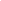 Садыкова Жулдыз АлтаевнаНачальник отдела государственных закупок и договорной работы РГП «Казводхоз» Комитета по водным ресурсам Республики КазахстанАдрес: Казахстан, г. Астана, ул. Иманова 50Тел.:+7 (7172) 374752Эл. Почта: life-887@mail.ru 